附件2：体检集合地点位置图具体地址：云梦县劳动就业培训中心（城关镇建设路7号）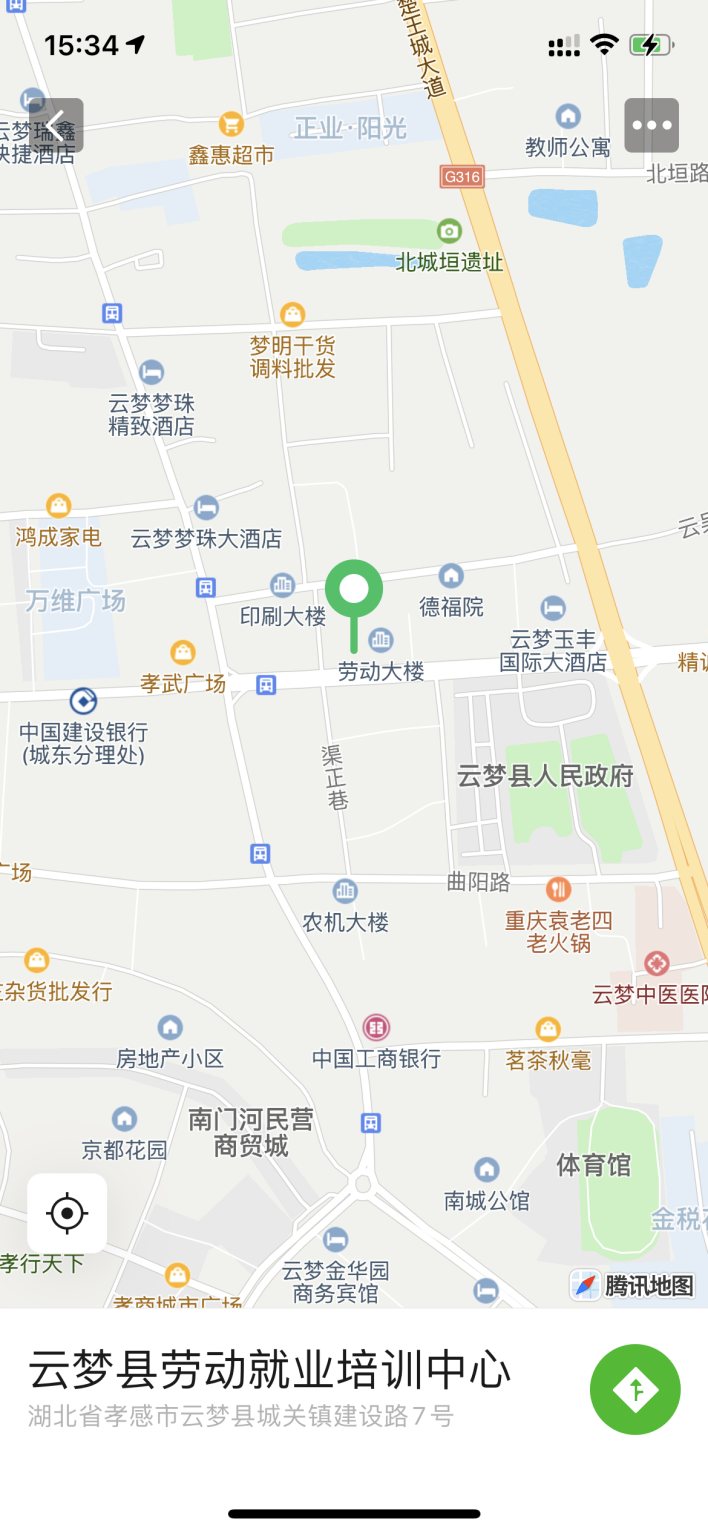 